Estamos realizando una encuesta para conocer su opinión con respecto a la calidad y la atención frente a los procesos y servicios ofrecidos por el Programa de Recorridos Patrimoniales del Instituto Distrital de Patrimonio Cultural – IDPC. Recuerde que sus respuestas son voluntarias, confidenciales y se utilizarán para mejorar el servicio. Nombre de la actividad: ________________________________________________   Fecha: ___/____/___¿Esta es la primera vez que asiste a un recorrido del IDPC?   Si___ No__¿Cuántas veces ha asistido a los recorridos del IDPC? ____________________________________ Me enteré del recorrido a través de: 		Basado(a) en mi experiencia, cuál fue mi grado de satisfacción con el recorrido en el que participé: (donde 1 es muy poco satisfecho y 5 muy satisfecho) C) Mi grado de satisfacción general con este espacio de participación fue: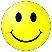 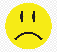 Ahora, permítanos conocerle un poco mejorNombre completo: _________________________________________________________________ Correo electrónico: _________________________________________________________________ Localidad: ________________________________________________________________________Las respuestas a las siguientes preguntas son facultativas por tratarse de datos sensibles: En los términos de la Ley 1581 de 2012, manifiesto expresamente que autorizo, de manera libre, previa y voluntaria, al Instituto Distrital de Patrimonio Cultural a dar el tratamiento de los datos suministrados por mí,  a través de este formulario, así como de los datos sensibles, de acuerdo con las Políticas de Tratamiento y Protección de Datos Personales del IDPC publicadas en el siguiente enlace https://idpc.gov.co/politica-de-proteccion-de-datos-personales.Sí ___   No___Gracias por ayudarnos a mejorarRedes sociales (Facebook, Instagram y WhatsApp)Página del InstitutoCorreo electrónicoCartelera institucionalMedios de comunicación masivos (Televisión, prensa, radio, otros)Medios de comunicación comunitariosOtro, ¿Cuál? __________________________________Otro, ¿Cuál? __________________________________Otro, ¿Cuál? __________________________________1. Convocatoria54321Canales para enterarse y conocer del recorridoComunicación sobre el tema y el lugar del encuentro.Llegada y accesibilidad al lugar de encuentro.1.5   Los horarios establecidos para el recorrido2.  Participación54321Los objetivos y alcance fueron claros y comprensibles.Las herramientas y metodologías utilizadas en el recorrido.El recorrido permitió un diálogo abierto e incluyente.Se tomaron en cuenta mis aportes y los de los demás participantes3.  Mediadores- mediadoras54321Los o las mediadoras fueron claros al exponer el tema.Los o las mediadoras fueron organizados.La actividad propuesta fue relevante.La actividad propuesta fue amena. 2.16 Los o las mediadoras usaban distintivos que los y las identificaran.4.  Actividad54321Qué tan satisfecho(a) se siente con la duración del recorrido.Qué tan satisfecho(a) se siente con el número de estaciones.Qué tan satisfecho(a) se siente con la actividad desarrollada en cada estación.La actividad cumplió con las expectativas.Qué tan satisfecho(a) está con la logística de la actividad.ExcelenteBuenoAceptableBajoMi grupo etarioMi grupo etarioMi géneroMi géneroPertenezco al siguiente grupo étnicoPertenezco al siguiente grupo étnicoPertenezco a la siguiente poblaciónPertenezco a la siguiente poblaciónTengo la siguiente discapacidadTengo la siguiente discapacidadPrimera infancia (0 a 6 años)FemeninoNegro-Afro-PalenqueroVíctima del conflicto armadoFísicaInfancia (7 a 12 años)MasculinoGitano-RromComunidades rurales y campesinasCognitivaAdolescencia (13 a 18 años)TransgéneroRaizalMujeresPsicosocialJuventud (19 a 28 años)Otro, ¿cuál? ____________Indígena ¿cuál? ____________LGBTIMúltipleAdultez (29 a 59 años)NingunoOtra, ¿cuál?___________________NingunaPersona mayor (60 o más)Ninguna